                                     АДМИНИСТРАЦИЯ        ПОГРАНИЧНОГО   МУНИЦИПАЛЬНОГО   ОКРУГА                                 ПРИМОРСКОГО  КРАЯ                                     ПОСТАНОВЛЕНИЕ24.09.2021                                             п. Пограничный                                          № 940О внесении изменений в Положение об оплате труда работников муниципальных образовательных организаций Пограничного муниципального округа, утвержденное постановлением Администрации Пограничного муниципального округа от 30.10.2020 № 284 На основании Федерального закона от 06.10.2003 № 131-ФЗ «Об общих принципах организации местного самоуправления в Российской Федерации», Трудового кодекса Российской Федерации, Устава Пограничного муниципального округа, в целях недопущения снижения размера   заработной    платы    руководителей  муниципальных образовательных организаций Администрация Пограничного муниципального округаПОСТАНОВЛЯЕТ:Внести следующие изменения в Положение об оплате труда работников муниципальных образовательных организаций Пограничного муниципального округа, утвержденное постановлением Администрации Пограничного муниципального округа от 30.10.2020 № 284 (далее- Положение):              1.1. Подпункт 5.3. пункта V «Порядок и условия оплаты труда руководителей, их заместителей и главных бухгалтеров муниципальных образовательных организаций Пограничного муниципального округа» Положения изложить в новой редакции: «Размер оклада руководителя организации определяется трудовым договором                    и зависит от среднего размера оклада работников с учетом показателя кратности оклада. Кратность оклада руководителей общеобразовательных организаций к среднему окладу работников по ПКГ устанавливается:- в зависимости от количества обучающихся:- за каждый филиал, имеющий дошкольные группы-в размере 0,15 от среднего размера базового оклада работников.Кратность оклада руководителей дошкольных образовательных учреждений к среднему окладу работников по ПКГ устанавливается:- в зависимости от количества воспитанников:  Кратность оклада руководителей учреждений дополнительного образования                          к среднему окладу работников по ПКГ устанавливается:- в зависимости от количества обучающихся:Размер оклада руководителя учреждения рассчитывается по формуле:РО рук= К*Ор, гдеРО рук- размер оклада руководителя организации;  К - показатель кратности оклада руководителя организации к среднему окладу работников по ПКГ;Ор- средний оклад работников по ПКГ согласно штатному расписанию с учетом штатной численности учреждения.Размер оклада руководителя организации подлежит округлению до целого рубля                       в сторону увеличения»;               2. Настоящее постановление вступает в силу с момента подписания                            и распространяет свои действие на правоотношения, возникшие с 02.09.2021.              3. Постановление разместить на официальном сайте Администрации и Думы Пограничного муниципального округа.              4.  Контроль за исполнением постановления возложить на советника главы Администрации по социальной политике В.А. Шарову.Глава Администрациимуниципального округа                                                                              О.А. Александров                                                                           Н.П. Прокопец22-8-01Количество обучающихсяКратность среднего размера базового оклада работниковдо 2001,42от 201-5001,62свыше 5001,85Количество воспитанниковКратность среднего размера базового оклада работниковдо 901,7от 91-1091,9свыше 1102,1Количество обучающихсяКратность среднего размера базового оклада работников до 5001,7свыше 5001,9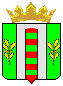 